ĐÁP ÁNCâu 1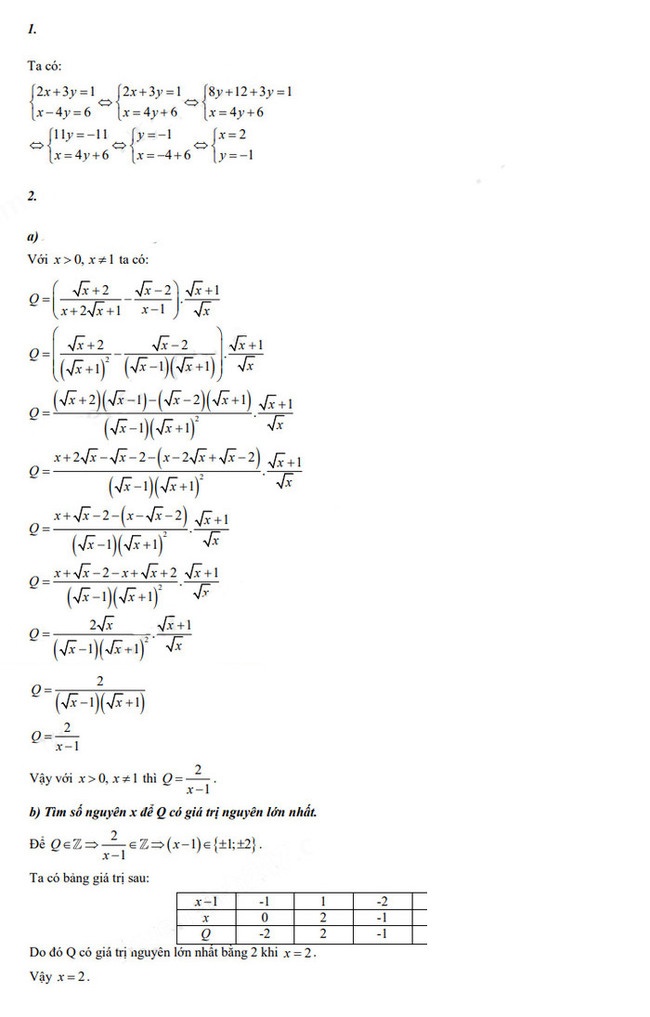 Câu 2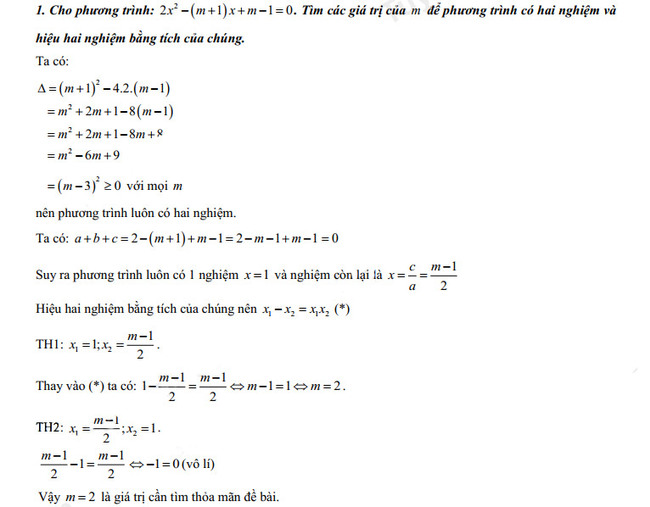 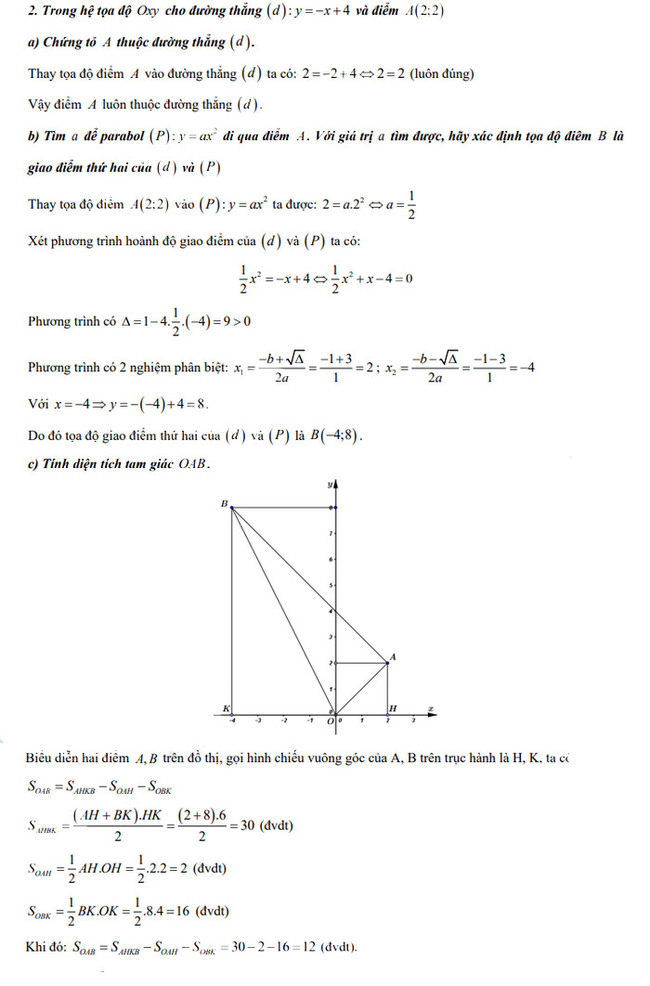 Câu 3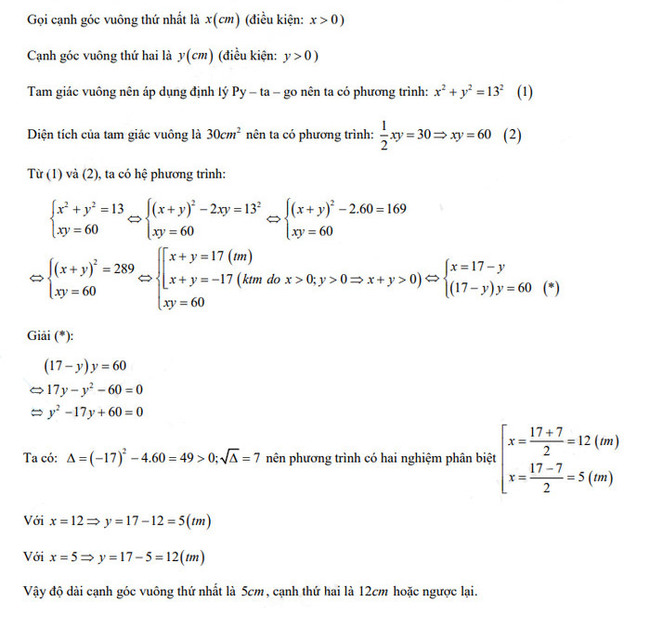 Câu 4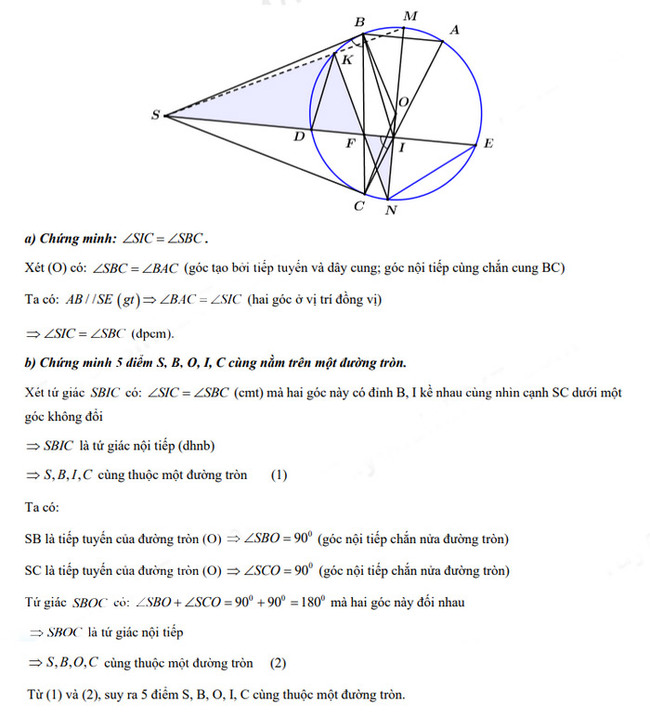 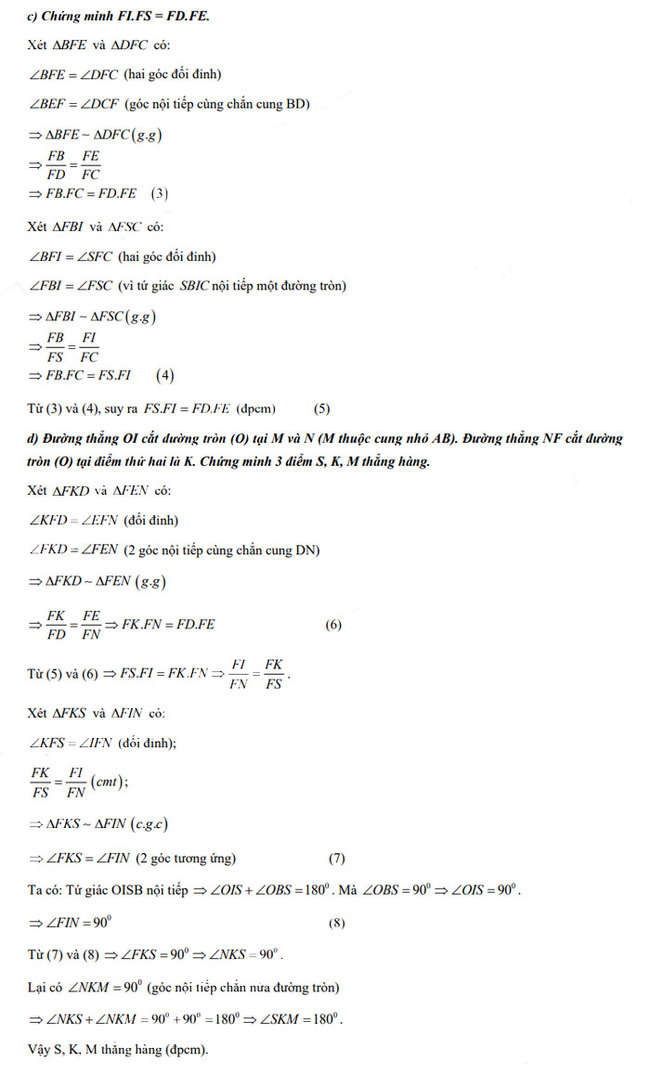 Câu 5
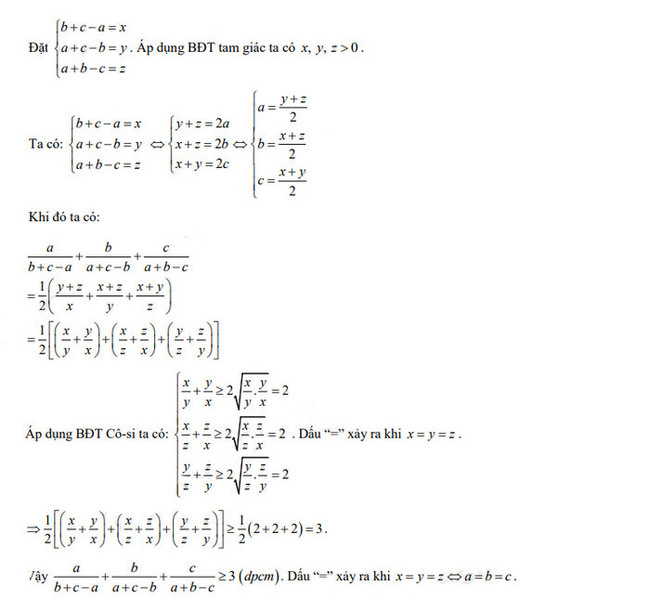 